Keevil CofE Academy French Curriculum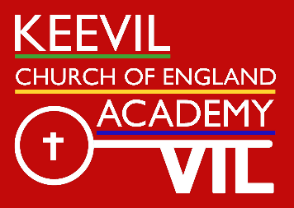 “We presume children to achieve their very best.”Keevil CofE Academy Mission StatementWe know that for children to achieve their best our curriculum needs to be designed in order to enable the maximum amount of learning, through the recall and understanding of knowledge and concepts.  Therefore, our curriculum is organised as a progression which facilitates the re-visiting of learning through recurrent themes, such that it becomes embedded in children’s long term memory.  We also understand the importance of children making connections between prior and new learning.  The cyclical nature of our curriculum design, in which topics are returned to over the course of a child’s time with us, helps to enable this.Our rationale for the teaching of French follows that detailed in the National Curriculum:Learning a foreign language is a liberation from insularity and provides an opening to other cultures. A high-quality languages education should foster pupils’ curiosity and deepen their understanding of the world. The teaching should enable pupils to express their ideas and thoughts in another language and to understand and respond to its speakers, both in speech and in writing. It should also provide opportunities for them to communicate for practical purposes, learn new ways of thinking and read great literature in the original language. Language teaching should provide the foundation for learning further languages, equipping pupils to study and work in other countries.The national curriculum for languages aims to ensure that all pupils:understand and respond to spoken and written language from a variety of authentic sourcesspeak with increasing confidence, fluency and spontaneity, finding ways of communicating what they want to say, including through discussion and asking questions, and continually improving the accuracy of their pronunciation and intonationcan write at varying length, for different purposes and audiences, using the variety of grammatical structures that they have learntdiscover and develop an appreciation of a range of writing in the language studied.Keevil C of E Academy French Knowledge and Skills ProgressionThemeKS1KS1Lower KS2Lower KS2Upper KS2Upper KS2Keevil CharacteristicsKeevil CharacteristicsKeevil CharacteristicsKeevil CharacteristicsKeevil CharacteristicsKeevil CharacteristicsResilience and good learning skills will be required to master  a new languageResilience and good learning skills will be required to master  a new languageResilience and good learning skills will be required to master  a new languageResilience and good learning skills will be required to master  a new languageResilience and good learning skills will be required to master  a new languageResilience and good learning skills will be required to master  a new languageQui suis-je?LanguageGrammarLanguageGrammarLanguageGrammarQui suis-je?Describe yourself to othersJe m’appelle, j’ai … ans, j’habite à… Say and use numbers 1-20un, deux, trois, quatre, cinq, six, sept, huit, neuf, dix, onze, douze, treize, quatorze, quinze, seize, dix-sept, dix-huit, dix-neuf, vingtSay and use days of the weeklundi, mardi, mercredi, jeudi, vendredi, samedi, DimancheUnderstand and be able to greet another personBonjour, salut, au revoir, comment ça va?, ça va bien, ça va malDescribe yourself to othersJe m’appelle, j’ai … ans, j’habite à…Ask and answer questions to determine name, age and where a person livesComment t’appelles tu?Quel âge as-tu?Où habites-tu?Say and use numbers 1-30un, deux, trois, quatre, cinq, six, sept, huit, neuf, dix, onze, douze, Treize, quatorze, quinze, seize, dix-sept, dix-huit, dix-neuf, vingt, vingt et un, vingt-deux, vingt-trois, vingt-quatre, vinget-cinq, vingt-six, vingt-sept, vingt-huit, vingt-neuf, trenteSay and use days of the week and months of the yearSay and write dateslundi, mardi, mercredi, jeudi, vendredi, samedi, dimanchejanvier, février, mars, avril, mai, juin, juillet, août, septembre, octobre, novembre, décembreAsk and answer questions about birthdayC’est quand ton anniversaire?Mon anniversaire est…Understand and be able to greet another personBonjour, salut, au revoir, comment ça va?, ça va bien, ça va malKnow different forms of 2nd persontu, vousDescribe yourself to othersJe m’appelle, j’ai … ans, j’habite à … Ask and answer questions to determine name, age and where a person livesComment t’appelles tu?Quel âge as tu?Où habites-tu?Say and use numbers 0-100zéro, un, deux, trois, quatre, cinq, six, sept, huit, neuf, dix, onze, douze, Treize, quatorze, quinze, seize, dix-sept, dix-huit, dix-neuf, vingt, vingt et un, vingt-deux, vingt-trois, vingt-quatre, vinget-cinq, vingt-six, vingt-sept, vingt-huit, vingt-neuf, trente, quarante, cinquante, soixante, soixante-dix, quatre-vingts, quatre-vingts-dix, centAsk and answer simple maths questionsplus, moins, égaleSay and use days of the week and months of the yearSay and write dateslundi, mardi, mercredi, jeudi, vendredi, samedi, dimanchejanvier, février, mars, avril, mai, juin, juillet, août, septembre, octobre, novembre, décembreAsk and answer questions about birthdayC’est quand ton anniversaire?Mon anniversaire est…Understand and be able to greet another personBonjour, salut, au revoir, comment ça va?, ça va bien, ça va malUnderstand and use different forms of 2nd persontu, vousQu’est-ce que tu aimes manger au café?LanguageGrammarLanguageGrammarLanguageGrammarQu’est-ce que tu aimes manger au café?Name some different food and drink itemsUn chocolat chaud, un jus d’orange, un milkshake, une pizza, des frites, une glaceUse vocabulary in simple sentences to order food and drinkJe voudrais… s’il vous plait, merciName different food and drink itemsun café, un thé, un chocolat chaud, un coca, un jus d’orange, un milkshake, un sandwich au fromage, un sandwich au jambon, un hamburger, un hotdog, des frites, une glaceUse vocabulary in a sentence to order food and drinkJe voudrais… s’il vous plaît, merci, etAsk how much something costsC’est combien?Understand French currency1 euro € = 100 centimes (cent)Use masculine and feminine formsKnow different articlesle/la/les, un/une/desName a range of different food and drink itemsun café, un thé, un chocolat chaud, un coca, un jus d’orange, un milkshake, un sandwich au fromage, un sandwich au jambon, un hamburger, une pizza, un hot-dog, des frites, une glaceUse vocabulary in a conversation to order food and drink in a cafeServeur/ServeuseHomme/FemmeBonjour monsieur/madameVous avez choisi? Oui. Je voudrais… S’il vous plaîtMerciUse vocabulary in a dialogue to pay a billC’est combien?1 euro € = 100 centimes (cent)Understand and use masculine and feminine formsKnow different articlesle/la/les, un/une/desQui est dans ta famille?LanguageGrammarLanguageGrammarLanguageGrammarQui est dans ta famille?Name some different family membersMon père, ma mère, mon frère, ma sœur, mon grand-père, ma grand-mèreUse vocabulary in a sentence to describe your familyDans ma famille il y a…Name a range of different family membersMon père, ma mère, mon frère, ma sœur, mon grand-père, ma grand-mère, ma tante, mon  oncle, mon cousin, ma cousine, mes cousinsUse vocabulary in a sentence to describe your familyDans ma famille il y a…Use possessive adjectivesMon/ma/mesName a range of different family membersMon père, ma mère, mon frère, ma sœur, mon grand-père, ma grand-mère, ma tante, mon  oncle, mon cousin, ma cousine, mes cousinsMon beau-père, ma belle-mère, mon beau-frère, ma belle-sœur, mon demi- frère, ma demi- sœurUse vocabulary in sentences and conversations about familiesDans ma famille il y a…Use and understand possessive adjectivesMon/ma/mesUnderstand pluralsMes sœurs, mes frères, mes tantes, mes onclesQu’est ce que tu aimes faire?LanguageGrammarLanguageGrammarLanguageGrammarQu’est ce que tu aimes faire?Name different sports and hobbiesLa gymnastique, le foot, le tennis, le rugby, la natation, la danse, l’équitationExpress opinions of sports and hobbiesJ’aime…J’adore…Je n’aime pas…Name different sports and hobbiesLe foot, le rugby, le basket, le tennis, le hockey, le karate, la natation, la gymnastique, l’équitation, la danseExpress opinionsJ’aime…J’adore…Je n’aime pas…Use vocabulary in simple sentencesetUse the conjunction ‘and’ to make an extended sentenceetName a range of different sports and hobbiesLe foot, le rugby, le basket, le tennis, le hockey, le karate, la natation, la peche, le patinage, la gymnastique, l’équitation, la danse, la musique, les cartes, les échecsUse vocabulary in sentencesExpress opinionsJ’aime…J’adore…Je n’aime pas…Je déteste…Conjugate regular er verbsEndings for regular -er verbs (jouer)Je joueTu jouesIl joueElle joueUnderstand and use conjunctions to make extended sentencesEt, mais, ouUnderstand prepositionsle = aula =  à lales = auxTu as des animaux à la maison?LanguageGrammarLanguageGrammarLanguageGrammarTu as des animaux à la maison?Name some different animalsUn chat, un chien, une souris, un poisson, un cheval, une tortue, un lapinUse vocabulary in simple sentences J’ai… un chatName some different animalsUn chat, un chien, une souris, un poisson, un cheval, une tortue, un lapin, un oiseau, un hamster, une araignée, un serpent, un cochon d’IndeUse vocabulary in sentences J’ai… etUse masculine and feminine formsUn, une, desName a range of different animalsUn chat, un chien, une souris, un poisson, un cheval, une tortue, un lapin, un oiseau, un hamster, une araignée, un serpent, un cochon d’IndeUse vocabulary in sentences J’ai… etJe n’ai pas d’animauxSay the names of your animalsJ’ai un chien qui s’appelle Max.Understand masculine and feminine formsUn, une, desUnderstand pluralsDeux, trois, quatre, etc.DesEs-tu malade?LanguageGrammarLanguageGrammarLanguageGrammarEs-tu malade?Name some different body partsLa tête, l’épaule, le genou, la jambe, le pied, les yeux, le nez, les orielles, le bras, le ventre, la boucheDescribe how you feelJe suis maladeJe suis en formeName different body partsLes parties du corpsLa tête, l’épaule, le genou, la jambe, le pied, les yeux, le nez, les orielles, le bras, le ventre, la bouche, la main, le doigtDescribe how you feelJe suis maladeJe suis en formeUse vocabulary in sentences to describe what part of your body hurtsJ’ai mal au/à la/aux…Understand and use prepositionsle = aula = à lal’ = à l’les = auxName a range of different body partsLes parties du corpsLa tête, l’épaule, le genou, la jambe, le pied, les yeux, le nez, les orielles, le bras, le ventre, la bouche, la main, le doigtUse vocabulary in sentences that describe what part of your body hurtsAii!J’ai mal au/à la/aux…Understand some common illnesses and injuriesJe me suis cassé…, je me suis cassée…, j’ai un rhume, j’ai la grippe.Use vocabulary to have a simple conversationUnderstand and use prepositionsle = aula = à lal’ = à l’les = auxQuel temps fait-il?LanguageGrammarLanguageGrammarLanguageGrammarQuel temps fait-il?Use basic words to describe weather Il fait chaudIl fait froidIl pleutIl neigeIl fait soleilIl y a du ventKnow the colours of the rainbowUn arc en ciel, rouge, orange, jaune, bleu, vert, indigo, violetUse a variety of words to describe weather Il fait chaudIl fait froidIl pleutIl neigeIl fait soleilIl y a des nuagesIl y a du ventIl y a du brouillardKnow the four seasonsLes quatre saisonsL’étéLe printempsL’automneL’hiverKnow the colours of the rainbowUn arc en ciel, rouge, orange, jaune, bleu, vert, indigo, violetUse a variety of words to describe weather and put these in a sentenceIl fait soleilIl pleutIl neigeIl fait froidIl fait chaudIl fait beauIl fait mauvaisIl y a des nuagesIl y a du ventIl y a du brouillardIl y a des oragesAujourd’huiNormalement, en généralEn été…Au printemps..En automne…En hiver…Know the four seasonsLes quatre saisonsL’étéLe printempsL’automneL’hiverKnow the colours of the rainbowUn arc en ciel, rouge, orange, jaune, bleu, vert, indigo, violetUnderstand simple intensifiersAssez, trèsA quoi ressemble I’école en France?LanguageGrammarLanguageGrammarLanguageGrammarA quoi ressemble I’école en France?Name some different classroom itemsUne table, une chaise, un tableau interactif, un stylo, un crayon, une gomme, une règle, un livre, un cahierUse vocabulary in simple sentencesDans ma classe… Il y a …Name some different classroom itemsUne table, une chaise, un tableau interactif, un stylo, un crayon, une gomme, une règle, un livre, un cahier, un sac, une trousse, une calculatrice, des cisseauxUse vocabulary in simple sentencesDans ma classe…Il y a un…… et …Qu’est ce que c’est?C’est un/une…Understand school vocabularyLa salle de classeMon mâitreMa mâitressseEn rangLe déjeunerLa récréUse feminine and masculine formsun/uneName a range of different classroom itemsUne table, une chaise, un tableau interactif, un stylo, un crayon, une gomme, une règle, un livre, un cahier, un sac, une trousse, une calculatrice, des cisseaux, des feutres, un perforateur, un baton de colle, une agrafeuse, des crayons de couleurUse vocabulary in simple sentencesDans ma classe/mon sac/ma trousse…J’ai un…Il y a un…et…Qu’est ce que c’est?C’est un/une…Understand school vocabularyLa salle de classeMon mâitreMa mâitresseEn rangLe déjeunerLa récréName a range of different school subjectsLe français, le dessin, le sport, la géographie, la musique, l’histoire, l’anglais, les maths, les sciences, le sport, l’informatiqueUnderstand feminine and masculine formsun/unedesUnderstand pluralsDeux, trois, quatre, etc.DesTu aimes aller au cinema?LanguageGrammarLanguageGrammarLanguageGrammarTu aimes aller au cinema?Name some types of filmUn dessin animé, une comédie, un film de science fiction, un film d’horreur, une histoire d’amour, un film d’actionExpress simple opinionsJ’aimeJe n’aime pasName some types of filmUn dessin animé, une comédie, un film de science fiction, un film d’horreur, une histoire d’amour, un film d’actionExpress simple opinionsJ’aimeJe n’aime pas J’adoreJe déteste Use vocabulary in simple sentences using adjectivesC’est bien, drôle, ennuyeux, super, triste, terrible, effrayantetName some types of filmUn dessin animé, une comédie, un film de science fiction, un film d’horreur, une histoire d’amour, un film d’actionExpress simple opinionsJ’aimeJe n’aime pas J’adoreJe déteste Use vocabulary in simple sentences using adjectivesC’est bien, drôle, ennuyeux, super, triste, terrible, effrayant, mauvais, horrible, intéressantetLe weekend dernier, j’ai vu… c’était…Past tense (passé composé) using ‘avoir’ and the past participle ‘vu’Tu as de l’argent de poche?LanguageGrammarLanguageGrammarLanguageGrammarTu as de l’argent de poche?Describe how much pocket money you receive and whenJe reçois… un euro, deux euros, cinq euros, dix euros, vingt euros… par semaineSay what you will spend your pocket money onJe vais acheter…des bonbons, des jouets, un  x box, un cheval, des légos, un livreDescribe how much pocket money you receive and whenJe reçois… un euro, deux euros, cinq euros, dix euros, vingt euros, cinquante euros…par semaine, par mois, à noël, le jour de mon anniversaireSay what you will spend your pocket money onAvec mon argent, je vais acheter…des bonbons, des jouets, un  x box, un cheval, une corde à sauter, un scooter, des légos, un livreKnow different articles and use correctly for masculine, feminine and plural formsun/une/desDescribe how much pocket money you receive and whenJe reçois un euro, deux euros, cinq euros, dix euros, vingt euros, cinquante euros.Par semaine, par mois, à noël, deux fois par semiane, deux fois par mois, le jour de mon anniversaireSay what you will spend your pocket money onAvec mon argent, je vais acheter…des bonbons, des jouets, un  x box, un cheval, une corde à sauter, un scooter, des légos, un livreSay who you get pocket  money from and whyDe ma mère/pèrecar j’aide à la maisonKnow different articles and use correctly for masculine, feminine and plural formsun/une/desQu’y a-t-il en ville?LanguageGrammarLanguageGrammarLanguageGrammarQu’y a-t-il en ville?Name some different places in townsLe parc, le café, le cinéma, le musée, le supermarché, l’hôpital, la piscine, la bibliothèque, la gare, l’église, l’école, les magasinsDescribe what is in a townDans ma ville il l ya…Use vocabulary in simple sentencesName different places/sites found in townsLe parc, le café, le cinéma, le musée, le supermarché, le restaurant, le marché, l’hôpital, la piscine, la bibliothèque, la gare, la pharmacie, l’église, l’école, les magasinsDescribe what is in a townDans ma ville il l ya…Ask what there is in a townEst-ce qu’il y a un/une/des…?Il y a un/une/des…Ask for and give simple directions to a place in townOù est le/la…?C’est devant…C’est derrière…C’est tout droitC’est à gaucheC’est à droiteKnow different articles and use correctly for masculine and feminine formsUnderstand pluralsun/une/desle/la/les/l’Name a range of different places/sites found in townsLe parc, le café, le cinéma, le musée, le supermarché, le restaurant, le marché, l’hôpital, la piscine, la bibliothèque, la gare, la pharmacie, l’église, l’école, les magasins, la poste, le théâtre, le stade, l’hôtel, la banque, l’aeroportDescribe what is in a townDans ma ville il l ya…Ask what there is in a townEst-ce qu’il ya a un/une/des…?Il ya un/une/deux…Ask for and give directions to a place in townOù est le/la…?C’est devant…C’est derrière…C’est tout droitC’est à gaucheC’est à droiteTourne à gauche/droiteTournez à gauche/droiteContinue tout droitContinuez tout droitPuisUse different articles correctly for masculine and feminine forms Understand pluralsun/une/desle/la/les/l’Understand and use different forms of 2nd person using the imperative formTu/vousQu’est ce que tu portes?LanguageGrammarLanguageGrammarLanguageGrammarQu’est ce que tu portes?Name some different clothing itemsUn pull, un tee-shirt, une robe, un pantalon, une jupe, un shortDescribe what you are wearingJe porte… etName different clothing itemsLes vêtements, un pull, un tee-shirt, une robe, un pantalon, une jupe, un short, un manteau, une casquette des chaussures, des chausettes, des basketsDescribe what you are wearingJe porte…etUse vocabulary in simple sentencesJe porte…Il/elle porte…etKnow masculine and feminine forms of 3rd person pronounsIl/elleName a range of different clothing itemsLes vêtements, un pull, un tee-shirt, une robe, un pantalon, une jupe, un short, une casquette, un manteau, des chaussures, des chausettes, des bottes, des baskets, des gants, des lunettes, des lunettes de soleil, un chapeau, une chemise, un jean, un poloDescribe what you are wearingJe porte… etSpeak and write a range of simple sentences in contextJe porte…Il/elle porteetUnderstand masculine and feminine forms of 3rd person pronounsIl/elleOpportunities to extend knowledge of France – language and cultureOpportunities to extend knowledge of France – language and cultureOpportunities to extend knowledge of France – language and cultureOpportunities to extend knowledge of France – language and cultureOpportunities to extend knowledge of France – language and culture Opportunities to extend knowledge of France – language and culture This will arise through a variety of learning opportunities e.g. children sharing about their own trips and visits to FranceBon Année; La Galette des Rois – la fève, la galete des rois, la couronneMardi GrasLe poisson d’avrilPâques14 juillet – Bastille DayNoëlThis will arise through a variety of learning opportunities e.g. children sharing about their own trips and visits to FranceBon Année; La Galette des Rois – la fève, la galete des rois, la couronneMardi GrasLe poisson d’avrilPâques14 juillet – Bastille DayNoëlThis will arise through a variety of learning opportunities e.g. children sharing about their own trips and visits to FranceBon Année; La Galette des Rois – la fève, la galete des rois, la couronneMardi GrasLe poisson d’avrilPâques14 juillet – Bastille DayNoëlThis will arise through a variety of learning opportunities e.g. children sharing about their own trips and visits to FranceBon Année; La Galette des Rois – la fève, la galete des rois, la couronneMardi GrasLe poisson d’avrilPâques14 juillet – Bastille DayNoëlThis will arise through a variety of learning opportunities e.g. children sharing about their own trips and visits to FranceBon Année; La Galette des Rois – la fève, la galete des rois, la couronneMardi GrasLe poisson d’avrilPâques14 juillet – Bastille DayNoëlThis will arise through a variety of learning opportunities e.g. children sharing about their own trips and visits to FranceBon Année; La Galette des Rois – la fève, la galete des rois, la couronneMardi GrasLe poisson d’avrilPâques14 juillet – Bastille DayNoël